Miyazaki International CollegeCourse SyllabusORAL PROFICIENCY ASSESSMENT RUBRIC (LEVEL 4)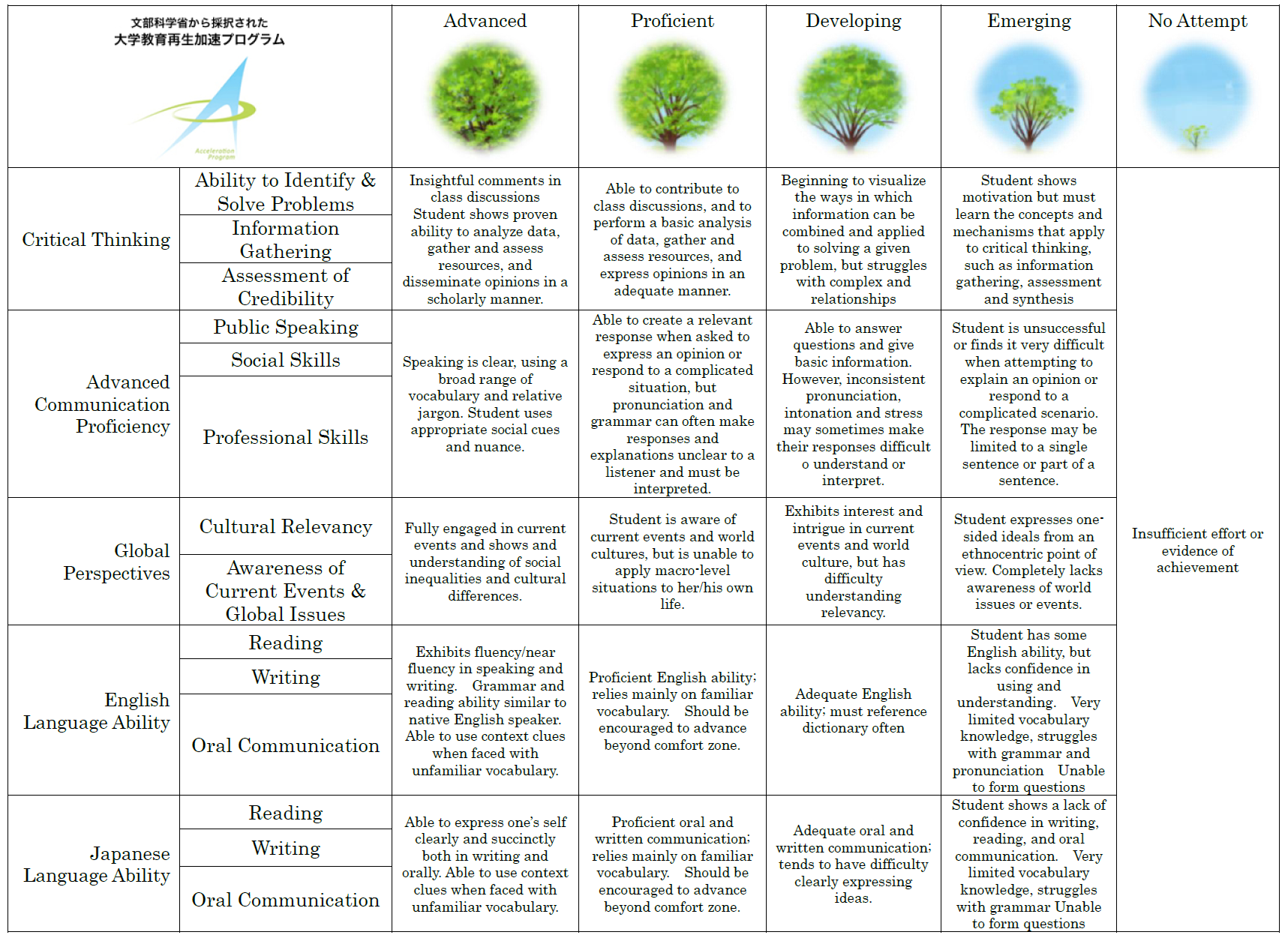 Course TitleEnglish 3-4TCaCourse designation for TCRequiredInstructorEllen HeadEmail addressehead@sky.miyazaki-mic.ac.jpOffice/ ExtensionMIC 1, room 205 / Extension 715Office HoursTues 1.00-2.00pm Thurs 2.40-4.40pm or other times by appointment.Course Description:Course Description:Course Description:The goals of English 3 are to further develop oral fluency and accuracy in academic settings. In particular, students will complete tasks based around the topic of cultures of the English-speaking world. The course continues practice in listening skills, pronunciation practice, conversation management and fluency development. Students will also learn and practice using grammar objectives and vocabulary.The goals of English 3 are to further develop oral fluency and accuracy in academic settings. In particular, students will complete tasks based around the topic of cultures of the English-speaking world. The course continues practice in listening skills, pronunciation practice, conversation management and fluency development. Students will also learn and practice using grammar objectives and vocabulary.The goals of English 3 are to further develop oral fluency and accuracy in academic settings. In particular, students will complete tasks based around the topic of cultures of the English-speaking world. The course continues practice in listening skills, pronunciation practice, conversation management and fluency development. Students will also learn and practice using grammar objectives and vocabulary.Course Goals & Objectives:Course Goals & Objectives:Course Goals & Objectives:English program level 3/4To develop listening skills allowing students to understand the main ideas of short reports in an academic context, as well as to understand common intonation patternsTo manage group discussions and debates appropriatelyTo use emphatic and hedging devices to make comments stronger or weakerTo plan group projectsTo use subjunctive verbs to express advice and necessityTo use causative verbs to express human interactionTo tell stories using a variety of verb tensesTo continue to develop fluency and pronunciation to at least the point where students can make themselves understood in short, spontaneous communicationTo produce speech acts of at least one and a half minutes when given preparation timeTo use everyday vocabulary from the 5 bands of the New General Service List and some of the New Academic Word ListEnglish program level 3/4To develop listening skills allowing students to understand the main ideas of short reports in an academic context, as well as to understand common intonation patternsTo manage group discussions and debates appropriatelyTo use emphatic and hedging devices to make comments stronger or weakerTo plan group projectsTo use subjunctive verbs to express advice and necessityTo use causative verbs to express human interactionTo tell stories using a variety of verb tensesTo continue to develop fluency and pronunciation to at least the point where students can make themselves understood in short, spontaneous communicationTo produce speech acts of at least one and a half minutes when given preparation timeTo use everyday vocabulary from the 5 bands of the New General Service List and some of the New Academic Word ListEnglish program level 3/4To develop listening skills allowing students to understand the main ideas of short reports in an academic context, as well as to understand common intonation patternsTo manage group discussions and debates appropriatelyTo use emphatic and hedging devices to make comments stronger or weakerTo plan group projectsTo use subjunctive verbs to express advice and necessityTo use causative verbs to express human interactionTo tell stories using a variety of verb tensesTo continue to develop fluency and pronunciation to at least the point where students can make themselves understood in short, spontaneous communicationTo produce speech acts of at least one and a half minutes when given preparation timeTo use everyday vocabulary from the 5 bands of the New General Service List and some of the New Academic Word ListEnglish communication (MEXT objectives for Teacher Certification Course)Attainment Objectives for Teacher Certification 1) To be able to listen to English in various different genres and themes and to be able to understand the information and thinking to suit the purpose.2) To be able to read English in various different genres and themes and to be able to understand the information and thinking to suit the purpose.3) To be able to speak English (in conversation and presentation) to suit the purpose, scene and situation, etc., for various different themes.4) To be able to write English to suit the purpose, scene and situation, etc., for various different themes.5) To be able to execute language activities that integrate multiple themes.English communication (MEXT objectives for Teacher Certification Course)Attainment Objectives for Teacher Certification 1) To be able to listen to English in various different genres and themes and to be able to understand the information and thinking to suit the purpose.2) To be able to read English in various different genres and themes and to be able to understand the information and thinking to suit the purpose.3) To be able to speak English (in conversation and presentation) to suit the purpose, scene and situation, etc., for various different themes.4) To be able to write English to suit the purpose, scene and situation, etc., for various different themes.5) To be able to execute language activities that integrate multiple themes.English communication (MEXT objectives for Teacher Certification Course)Attainment Objectives for Teacher Certification 1) To be able to listen to English in various different genres and themes and to be able to understand the information and thinking to suit the purpose.2) To be able to read English in various different genres and themes and to be able to understand the information and thinking to suit the purpose.3) To be able to speak English (in conversation and presentation) to suit the purpose, scene and situation, etc., for various different themes.4) To be able to write English to suit the purpose, scene and situation, etc., for various different themes.5) To be able to execute language activities that integrate multiple themes.Tentative Course Schedule:Tentative Course Schedule:Tentative Course Schedule:Lesson TopicContent/Activities1Course IntroductionCourse outline and objectives, review of syllabus, expectations of students2Functional Speaking Objective 1 – Justifying opinions and clarifying meaningIntroduction of functional objectives, grammar objectives, and target expressions (TC attainment objective 3)FO1 Justifying (giving reasons), making the meaning clear3Vocabulary & Listening 1Activities for NGSL & NAWL vocabulary bands, listening practice (TC attainment objective 1)Quiz4Fluency & pronunciation 13-2-1 fluency activity, pronunciation practice TC attainment objective 3)5Review & recording 1Recording for FO1 Giving reasons for your opinionQuiz6Functional Speaking Objective 2 – Giving definitions of abstract and concrete termsIntroduction of functional objectives, grammar objectives, and target expressions (TC attainment objective 3, 5)FO2: Giving definitions/ extra information using adjective clauses7Vocabulary & Listening 2Activities for NGSL & NAWL vocabulary bands, listening practice (TC attainment objective 1)8Fluency & pronunciation 23-2-1 fluency activity, pronunciation practice, fluency recording 1 (TC attainment objective 3)9Review & recording 2Recording for functional objective 2 (TC attainment objective 3) Quiz10Functional Speaking Objective 3 – Telling a storyIntroduction of functional objectives, grammar objectives, and target expressions (TC attainment objective 3, 5)FO3 – Telling a story11Vocabulary & Listening 3Activities for NGSL & NAWL vocabulary bands, listening practice (TC attainment objective 1)12Fluency & pronunciation 33-2-1 fluency activity, pronunciation practice, discussion activity (TC attainment objective 3, 5)13Review & recording 3Recording for functional objective 3Quiz14Functional Speaking Objective 4 – In an ideal world Introduction of functional objectives, grammar objectives, and target expressions(TC attainment objective 3, 5)FO4 Using unreal conditionals15Vocabulary & Listening 4Activities for NGSL & NAWL vocabulary bands, listening practice(TC attainment objective 1)16Fluency & pronunciation 43-2-1 fluency activity, pronunciation practice, fluency recording 2 (TC attainment objective 3, 5)17Review & recording 4Recording for functional objective 4 (TC attainment objective 3, 5)Quiz18Functional Speaking Objective 5 – Reporting what was saidIntroduction of functional objectives, grammar objectives, and target expressions(TC attainment objective 3, 5) FO 5 Reported speech19Vocabulary & Listening 5Activities for NGSL & NAWL vocabulary bands, listening practice(TC attainment objective 1)20Fluency & pronunciation 53-2-1 fluency activity, pronunciation practice, discussion activity (TC attainment objective 3, 5)21Review & recording 5Recording for functional objective 5 (TC attainment objective 3, 5)Quiz22Functional Speaking Objective 6 – If only!Introduction to functional objectives, grammar objectives, and target expressions(TC attainment objective 3, 5)FO6 What should have happened..23Vocabulary & Listening 6Activities for NGSL & NAWL vocabulary bands, listening practice(TC attainment objective 1)24Fluency & pronunciation 63-2-1 fluency activity, pronunciation practice, fluency recording 3(TC attainment objective 3, 5) 25Review & recording 6Recording for functional objective 6 (TC attainment objective 3, 5)FO6 If only!Quiz26Vocabulary & Listening 7Activities for NGSL & NAWL vocabulary bands, listening practice(TC attainment objective 1)27Fluency & pronunciation 73-2-1 fluency activity, pronunciation practice, discussion activity(TC attainment objective 3, 5)28Functional speaking objective/ fluency recording catch upGrammar review (TC attainment objective 1, 4)29Fluency & pronunciation 83-2-1 fluency activity, pronunciation practice, fluency recording 4 (TC attainment objective 3, 5)Quiz30ReviewPractice for oral exam (TC attainment objective 3, 5)EXAMComputer-based grammar exam, oral examComputer-based grammar exam, oral examRequired Materials:Required Materials:Required Materials:A copy of Grammar in Use Intermediate (3rd Edition)A4 writing paper, pens, pencils, eraserJapanese-English, English Japanese dictionaryHandouts provided by teacherBinder for handoutsA copy of Grammar in Use Intermediate (3rd Edition)A4 writing paper, pens, pencils, eraserJapanese-English, English Japanese dictionaryHandouts provided by teacherBinder for handoutsA copy of Grammar in Use Intermediate (3rd Edition)A4 writing paper, pens, pencils, eraserJapanese-English, English Japanese dictionaryHandouts provided by teacherBinder for handoutsCourse Policies:Course Policies:Course Policies:AttendanceYou must attend every class if possible.If you have to miss class because you are sick, please get a note from your doctor. A doctor’s note means that I can excuse your absence.If you have more than 5 unexcused absences, you will have to withdraw from the course.If you miss a class for any reason, you should contact me (email is best) to find out about the coursework you need to complete. Even if you miss a class, you must still complete the classwork and homework from that lesson.If you arrive late for class three times, I will count this as one absence.AttendanceYou must attend every class if possible.If you have to miss class because you are sick, please get a note from your doctor. A doctor’s note means that I can excuse your absence.If you have more than 5 unexcused absences, you will have to withdraw from the course.If you miss a class for any reason, you should contact me (email is best) to find out about the coursework you need to complete. Even if you miss a class, you must still complete the classwork and homework from that lesson.If you arrive late for class three times, I will count this as one absence.AttendanceYou must attend every class if possible.If you have to miss class because you are sick, please get a note from your doctor. A doctor’s note means that I can excuse your absence.If you have more than 5 unexcused absences, you will have to withdraw from the course.If you miss a class for any reason, you should contact me (email is best) to find out about the coursework you need to complete. Even if you miss a class, you must still complete the classwork and homework from that lesson.If you arrive late for class three times, I will count this as one absence.Preparation and Review TimeStudents are expected to spend at least one hour preparing for every hour of class, and one hour reviewing and doing homework.After every lesson, you should review the class handouts and your notes to make sure you understand.If you do not understand anything at any time, it is your responsibility to ask questions. If you do not ask questions, the teacher will assume you understand everything. Preparation and Review TimeStudents are expected to spend at least one hour preparing for every hour of class, and one hour reviewing and doing homework.After every lesson, you should review the class handouts and your notes to make sure you understand.If you do not understand anything at any time, it is your responsibility to ask questions. If you do not ask questions, the teacher will assume you understand everything. Preparation and Review TimeStudents are expected to spend at least one hour preparing for every hour of class, and one hour reviewing and doing homework.After every lesson, you should review the class handouts and your notes to make sure you understand.If you do not understand anything at any time, it is your responsibility to ask questions. If you do not ask questions, the teacher will assume you understand everything. Academic HonestyYou are not allowed to use translation software or Internet translation sites in this or any course at MIC.Although it is fine to work with classmates on homework assignments together, copying homework from your classmates is unacceptable and will result in 0% on that assignment.Assignment SubmissionAny homework assignments must be completed on time to earn credit. Late homework is not accepted for assignments that are reviewed in class.Speaking homework will be submitted online. Again, you must be sure your homework is submitted on time to get full marks.Academic HonestyYou are not allowed to use translation software or Internet translation sites in this or any course at MIC.Although it is fine to work with classmates on homework assignments together, copying homework from your classmates is unacceptable and will result in 0% on that assignment.Assignment SubmissionAny homework assignments must be completed on time to earn credit. Late homework is not accepted for assignments that are reviewed in class.Speaking homework will be submitted online. Again, you must be sure your homework is submitted on time to get full marks.Academic HonestyYou are not allowed to use translation software or Internet translation sites in this or any course at MIC.Although it is fine to work with classmates on homework assignments together, copying homework from your classmates is unacceptable and will result in 0% on that assignment.Assignment SubmissionAny homework assignments must be completed on time to earn credit. Late homework is not accepted for assignments that are reviewed in class.Speaking homework will be submitted online. Again, you must be sure your homework is submitted on time to get full marks.Grading PolicyGrading PolicyGrading PolicyParticipation – 20%Participation refers to being prepared, active, and focused in class. If you are absent, you will obviously not get participation marks. Every time you use Japanese in class, you will lose participation points. You will be continually evaluated in class during pair or group work, discussions, and presentations. You must give and show full effort in class to earn a good score.Homework – 20%This includes preparation for class activities and any assignments given to complete at home.Recordings – 20%Audio recordings of functional objectives (alone or in pairs) Audio recordings of fluency monologuesCourse Activities – 20%This section includes in-class listening tests, grammar and speaking quizzes, and other performance-based class activities.Final Exam – 20%You will have an oral exam evaluating your ability to manage conversations appropriately. You will be paired with another student and given a short topic and time to prepare (no writing permitted). Two teachers will evaluate your performance. In addition to the oral exam, you will also have to complete a computer-based grammar test.Participation – 20%Participation refers to being prepared, active, and focused in class. If you are absent, you will obviously not get participation marks. Every time you use Japanese in class, you will lose participation points. You will be continually evaluated in class during pair or group work, discussions, and presentations. You must give and show full effort in class to earn a good score.Homework – 20%This includes preparation for class activities and any assignments given to complete at home.Recordings – 20%Audio recordings of functional objectives (alone or in pairs) Audio recordings of fluency monologuesCourse Activities – 20%This section includes in-class listening tests, grammar and speaking quizzes, and other performance-based class activities.Final Exam – 20%You will have an oral exam evaluating your ability to manage conversations appropriately. You will be paired with another student and given a short topic and time to prepare (no writing permitted). Two teachers will evaluate your performance. In addition to the oral exam, you will also have to complete a computer-based grammar test.Participation – 20%Participation refers to being prepared, active, and focused in class. If you are absent, you will obviously not get participation marks. Every time you use Japanese in class, you will lose participation points. You will be continually evaluated in class during pair or group work, discussions, and presentations. You must give and show full effort in class to earn a good score.Homework – 20%This includes preparation for class activities and any assignments given to complete at home.Recordings – 20%Audio recordings of functional objectives (alone or in pairs) Audio recordings of fluency monologuesCourse Activities – 20%This section includes in-class listening tests, grammar and speaking quizzes, and other performance-based class activities.Final Exam – 20%You will have an oral exam evaluating your ability to manage conversations appropriately. You will be paired with another student and given a short topic and time to prepare (no writing permitted). Two teachers will evaluate your performance. In addition to the oral exam, you will also have to complete a computer-based grammar test.Note:Note:Note:If you are having any problems in the course or you need some study advice, please come to see me during my office hours.If you are having any problems in the course or you need some study advice, please come to see me during my office hours.If you are having any problems in the course or you need some study advice, please come to see me during my office hours.ScalePronunciationForm (Accuracy)FluencyVocabularyStrategiesListening10, 9CEFR: C1[160-189 on the TOEIC Speaking]Highly intelligible with clear and natural use of intonation, stress, and sounds; errors are rare and hard to spot.Consistently maintains a high degree of grammatical accuracy; errors are rare, do not interfere with understanding and are generally corrected when they do occur.Can express him/herself fluently and spontaneously, almost effortlessly. Only a conceptually difficult subject can hinder a natural, smooth flow of language.Has a good command of a broad range of language allowing him/her to select a formulation to express him/herself clearly in an appropriate style on a wide range of topics without having to restrict what he/she wants to say.Can select a suitable phrase from a range of discourse functions to preface his/her remarks in order to get or to keep the floor and to relate his/her own contributions skilfully to those of other speakers.Can understand extended speech even when it is not clearly structured and when relationships are only implied and not signalled explicitly.PASS8, 7, 6CEFR: B2[130-159 on the TOEIC Speaking]Very intelligible with clear and natural use of stress and intonation, including word linkage (consonant to vowel); occasional errors that do not interfere with intelligibility.Shows a relatively high degree of grammatical control. Does not make errors that cause misunderstanding, and can correct most of his/her mistakes.Can produce stretches of language with fairly even tempo, although he/she can be hesitant as he/she searches for patterns and expressions. There are few noticeable long pauses.Has a sufficient range of language to be able to give clear descriptions, express viewpoints on most general topics, without much conspicuous searching for words, using some complex sentence forms to do so.Can initiate discourse, take his/her turn and end conversations appropriately, though he/she may not always do this elegantly. Can help the discussion along on familiar ground confirming comprehension, inviting others in, etc.Can understand extended speech and lectures and follow even complex lines of argument provided the topic is reasonably familiar. Can recognize word linkage (consonant to vowel).5, 4, 3CEFR: B1[110-129 on the TOEIC Speaking]Intelligible, although a foreign accent is detectable. Can use falling intonation after statements and thought groups and rising intonation for questions.Pronunciation errors may occasionally occur.Uses a reasonably accurate repertoire of frequently used ‘routines’ and patterns associated with more predictable situations. Occasionally makes errors which cause misunderstanding.Can keep going comprehensibly, even though pausing for grammatical and lexical planning and repair is very evident, especially in longer stretches of free production.Has enough language to get by, with sufficient vocabulary within the appropriate vocabulary level to express him/herself with some hesitation and circumlocutions on topics of personal and academic relevance.Can initiate, maintain, and close simple conversations on familiar topics of personal or academic interest within the appropriate language level. Can repeat back part of what someone has said to confirm mutual understanding.Can understand the main points of clear standard speech on familiar topics of personal or academic interest. Can understand rising intonation for questions and falling intonations for statements and thought groups.2CEFR A2[80-109 on the TOEIC Speaking]Pronunciation is sufficiently intelligible, despite a strong accent. Some repetition necessary. Can stress appropriate content words.Uses some simple structures correctly, but still systematically makes basic mistakes.Can make him/herself understood in very short utterances, even though pauses, false starts and reformulation are very evident.Uses basic sentence patterns with memorized phrases, groups of a few words or formulae as well as typical vocabulary at the appropriate level in order to communicate limited information in simple everyday situations.Can ask and answer questions and respond to simple statements using everyday language at the appropriate level. Can indicate when he/she is following but is rarely able to understand enough to keep conversation going of his/her own accord.Can understand phrases and the highest frequency vocabulary related to areas of most immediate personal relevance. Can catch the main point in clear, simple messages and announcements. Can recognize content word emphasis. 1CEFR A1[60-189 on the TOEIC Speaking]Intelligible with effort.Does not make use of typical English prosody (intonation, stress, thought groups).Shows only limited control of a few simple grammatical structures and sentence patterns in a memorized repertoire.Can manage very short, isolated, mainly pre-packaged utterances, with much pausing to search for expressions, to articulate less familiar words, and to repair communication.Has a very basic repertoire of words and simple phrases related to personal details and particular concrete situations.Can ask and answer questions about personal details. Can interact in a simple way but communication is totally dependent on repetition, rephrasing and repair.Recognizes familiar words and very basic phrases concerning him/herself, his/her family, and immediate concrete surroundings when people speak slowly and clearly.0[1-59 on the TOEIC Speaking]Does not make use of typical English prosody (stress and intonation). Frequently struggles with pronunciation at word level.Very limited control of grammatical structures and/or memorized formulae.Speech is marked with very limited, staccato utterances and excessive pausing.Very limited range of words, with errors present in memorized formulae.Can answer questions, but cannot maintain conversation and is typically incapable of using repair strategies. Often makes use of mother tongue.No Response or Japanese OnlyNo Response or Japanese OnlyNo Response or Japanese OnlyNo Response or Japanese OnlyNo Response or Japanese Only